Исх.24 от  20.01.2016г.                                                                                 Заместителю прокурора                                                                                 младшему советнику юстиции                                                                                 И.А. МуртазинуИнформация о заключённых муниципальных контрактах, иных гражданско-правовых договорах на закупку товаров, работ, услуг для обеспечения нужд Микулинского  сельского поселения за 2015 год:Фактов уклонения поставщиков (подрядчиков, исполнителей) от исполнения условий контрактов (договоров) нет.Глава сп:                                                          Такиулин И.А.РЕСПУБЛИКА ТАТАРСТАН Исполнительный  комитетМикулинского сельского поселения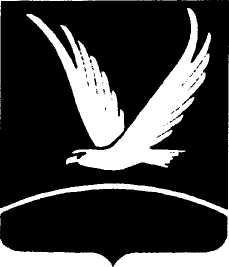 ТАТАРСТАН  РЕСПУБЛИКАСЫ Микулино авыл Жирлегебашкарма  комитетыул. Советская, д.74 , с. Микулино, Азнакаевский район,  РТ 423306 Тел/факс (8-85592) 3-32-09Email: Mikul.Azn@tatar.ruСовет урам, 74,  Микулино авылы, Азнакай  районы,  РТ423306Тел/факс (8-85592) 3-32-09Email: Mikul.Azn@tatar.ru№ п\пПредмет контракта (договора)Способ определения поставщика (подрядчика, исполнителя)Сведения о поставщике (подрядчике, исполнителе)Сумма контрактаФактическое исполнение контракта (договора)(исполнено / не исполнено)123456Электроэнергия, договор №10131ЭЕдинственный поставщикОАО «Татэнергосбыт» (Нуриев М.А.)58 000,00исполненоУличное освещение, договор №10131ЭЕдинственный поставщикОАО «Татэнергосбыт» (Нуриев М.А.)239 700,00исполненоАбонемент на гарантированную поддержку  экземпляра ПК Барс-БюджетЕдинственный поставщикООО «БЮДЖЕТ-ОНЛАЙН» (Сагдуллин Р.М.)6 297,00исполненоВозмездное оказание услуг по уборке  МФЦЕдинственный поставщикКедун Евгения Алексеевна86 775,70исполненоВозмездное оказание услуг по охране МФЦЕдинственный поставщикДаминов Мухтар Музафарович86 775,70исполненоВозмездное оказание услуг по уборке  спЕдинственный поставщикЕрмилова Валентина Иосифовна46 598,58исполненоВозмездное оказание услуг по обслуживанию водопроводной линии Единственный поставщикМельников Виктор Леонидович21 694,00исполненоГаз, договор №1774Единственный поставщикЗАО «Газпром межрегионгаз Казань» (Филиппова Т.Н.)240 564,88исполненоУслуги связи, договор №268Единственный поставщикОАО «Таттелеком» (Шайдуллина Э.Р.)17 000,00исполненоУслуги связи, договор №801009Единственный поставщикООО «ТатАИСнефть18 000,00исполненоГорячее питание, договор №7Единственный поставщикОАО «Комбинат школьного питания» (Гарифуллин М.А)5 880,00исполненоТех.обслуживание котлового оборудования, договор №17Единственный поставщикМУП «Сельхозжилсервис»  (Фазлыев И.Ф.)18 462,00исполненоАИ-92 бензин, договор №91-ПКЕдинственный поставщикООО  «Татнефть-АЗС Центр» (Давлетшин Р.Т.)56 000,00исполненоХолодная вода , договор №14 в/кЕдинственный поставщикОАО «Азнакаевское предприятие тепловых сетей»6 361,80исполненоОказание транспортных услуг, договор №1 от 01.01.2015.Единственный поставщикИП Мусалимов Рустам Шакирович40 500,00исполненоЗимнее содержание дорог, договор №8/15 от 01.01.2015г.Единственный поставщикМУП «Актюба»(Газизов И.И.)74 951,13исполненоИзготовление плаката к  9 мая договор №26 от 15.04.2015г.Единственный поставщикИП Ахмадишин Мнир Мунавирович8 400,00исполненоПодарки и призы к празднику «Сабантуй», «Троица» договор №115 от 27.04.2015г.Единственный поставщикИП Шакиров Рустам Аслямович60 000,00исполненоРазмещение в газете решения и постановлений договор №91 от 07.04.2015гЕдинственный поставщикАО «Татмедиа» (Каримова Г.А.)4 000,00исполненоИнформационно-технологическое обслуживание, договор №100 от 01.02.2015г.Единственный поставщикИП Бикаева Зульфия  Мукатдасовна12 000,00исполненоПоставка запасных частей и расходных материалов, договор №45/1 от 12.01.2015Г.Единственный поставщикООО «Лидер-Авто» (Динмухаметов  М.Г.)8 500,00исполненоПодписка периодических изданий, договор №63.10-05/213-107 от 15.06.2015г.Единственный поставщикУФПС «Татарстан почтасы» (Заляева Р.З.)1 446,79исполненоУстановка и монтаж мет.двери и решеток, договор №141/М от 15.04.2015г.Единственный поставщикИП Исенов А.Т.35 100,00исполненоИзготовление  таблички и плаката ,договор №46 от 05.06.2015г.Единственный поставщикИП Ахмадишин Мнир Мунавирович13 370,00исполненоУслуги ассенизационной машины, договор №19 от 19.01.2015г.Единственный поставщикМУП «Сельхозжилсервис»  (Фазлыев И.Ф.)24 000,00исполненоПриобретение доильного аппарата, договор №16/15 от 26.05.2015г.№33/15 от 11.08.2015г.Единственный поставщикООО «ВЕТСНАБ» (Гурбанов А.Я)39 500,00исполненоПриобретение канц.и хоз. Товаров,дог.№84 от 23.09.2015г.Единственный поставщикИП Шакиров Рустам Аслямович20 000,00исполненоРазработка персп.схемы водоснабжения, дог.№12 от 20.05.2015г.Единственный поставщикООО «ПрогрессПроект» (Каримов М.А.)22 000,00исполненоТранспортные услуги по перевозке участ.худ.самодеятельности,дог. №109 от 02.07.2015г.Единственный поставщикООО «Комфорт» (Гиздатуллин С.А.)20 000,00исполненоУслуги по предаттестационной подготовке, дог.№273-23к/15 от 23.07.2015г.Единственный поставщикКазанский филиал ФГУП ВО «Безопасность» (Маркина И.П.)4 300,00 исполненоУслуги по предаттестационной подготовке, дог.№304-23к/15 от 29.07.2015г.Единственный поставщикКазанский филиал ФГУП ВО «Безопасность» (Маркина И.П.)4 300,00исполненоНастройка, тарировка и оформление гос.поверки газоанализатора, Дог.№25/15 от 18.08.2015г.Единственный поставщикООО «Автом ТХЛ» (Трегубов Ю.Н.)13 535,14исполненоПериод.проверка дымоходов и вентиляционных каналов,дог.№63 от 18.08.2015г.Единственный поставщикМУП «Сельхозжилсервис» (Фазлыев И.Ф.) 4 000,00исполненоОказание медицинских услуг,дог.№118/п от 13.08.2015г.Единственный поставщикТОДК МФ РТ (Азнакаевская ЦРБ), (Шигапов И. Ф.)2 413,00исполненоУстановка видеонаблюдения МФЦ, дог.№148/М от 20.08.2015г.Единственный поставщикИП Исенов А.Т.50 000,00исполненоОбслуживание видеонаблюдения СДК,МФЦ,дог.№100 от 01.012015г.Единственный поставщикИП Исенов А.Т.48 000,00исполненоОбслуживание охрано-пожарной сигнализации, дог.№400/А от 01.01.2015г.Единственный поставщикООО «Цент безопасности» (Исенов Айрат Тахирович)25 300,00исполненоУстановка погружного насоса артезианской скважины .дог.№28 от 01.06.2015г.Единственный поставщикМУП «Сельхозжилсервис» (Фазлыев И.Ф.)74 864,00исполненоБлагоустройство территории:отсыпка дороги, дог.№13 от 20.08.2015г.Единственный поставщикООО «Азнакаевское СМП» (Алиметов Р.Ф.)25 359,38исполненоБлагоустройство территории: ремонт моста ч/з речку Ямашка,дог.№12 от 20.08.2015г.Единственный поставщикООО «Азнакаевское СМП» (Алиметов Р.Ф.)88 987,34исполненоБлагоустройство территории: скос травы, валка деревьев, кустарников, дог.№11 от 20.08.2015г.Единственный поставщикООО «Азнакаевское СМП» (Алиметов Р.Ф.)70 542,76исполненоИзготовление  плаката ,договор №73 от 03.09.2015г.Единственный поставщикИП Ахмадишин Мнир Мунавирович4 140,00исполненоТех.обслуживание 2-хконтурных котлов,дог.№100 от 01.09.2015г.Единственный поставщикМУП «Сельхозжилсервис» (Фазлыев И.Ф.)5 093,00исполненоИзготовление флага,дог.№115 от 21.09.15г.Единственный поставщикОАО «Азнакай киемнэре»  (Базгетдинов  Р.Ф.)1 584,00исполненоРазмещение в газете решения и постановлений договор №164/24 от 18.08.2015гЕдинственный поставщикАО «Татмедиа» (Каримова Г.А.)3 000,00исполненоРазмещение в газете решения и постановлений договор №122/24 от 16.062015гЕдинственный поставщикАО «Татмедиа» (Каримова Г.А.)2 000,00исполненоРазмещение в газете решения и постановлений договор №112/23 от 21.05.2015гЕдинственный поставщикАО «Татмедиа» (Каримова Г.А.)4 000,00исполненоПодписка периодических изданий, договор №61 от 02.11.2015г.Единственный поставщикУФПС «Татарстан почтасы» (Заляева Р.З.)1 446,79исполненоОбслуживание объектов по профилактике и борьбе с инфек.заболев., договор №37 от 01.01.2015г. Единственный поставщикФБУЗ «Центр гигиены и эпидемиологии в РТ» (Дружкова Г.З.)1 784,16исполненоРазмещение в газете решения и постановлений договор №115 от 12.11.2015гЕдинственный поставщикАО «Татмедиа» (Каримова Г.А.)6 000,00исполненоУкрашение елки и зала к празднику «Новый год»,  договор №118 от 26.11.2015г.Единственный поставщикИП Шакиров Рустам Аслямович20 000,00исполненоПодарки и призы к празднику «Новый го», «Рождество» договор №119 от 27.11.2015г.Единственный поставщикИП Шакиров Рустам Аслямович60 000,00исполненоТранспортные услуги на обслуживание уличного освещения, договор №110/15 от 20.11.2015г.Единственный поставщикООО «ЖилЭнергоСервис-Азнакаево» (Шарипов И.Ф.)11 512,00исполненоЗимнее содержание дорог, договор  №16/15 от 01.11.2015г.Единственный поставщикМУП «Актюба» (Газизов И.И.)99 998,86исполненоОтпуск тепловой энергии, договор №129 от 01.10.2015г.Единственный поставщикМУП «Сельхозжилсервис» (Фазлыев И.Ф.)50 826,10исполненоОтпуск тепловой энергии, договор №129 от 01.10.2015г.Единственный поставщикМУП «Сельхозжилсервис» (Фазлыев И.Ф.)50 826,10исполненоНовогодние подарки неорганизованным детям, договор №267/15 от 27.11.2015г.Единственный поставщикООО «Оптовик» (Ахмадуллин А.Ф.)6 000,00исполненоРазмещение в газете решения и постановлений договор №120 от 09.06.2015гЕдинственный поставщикАО «Татмедиа» (Каримова Г.А.)3 000,00исполненоТранспортные услуги по погрузке и привозу щебня, договор №30 от 19.11.2015г.Единственный поставщикИП Мухутдинов Айдар Илдусович25 900,00исполненоПодарочные наборы к празднику «День сельского хоз-ва», договор №72 от 01.11.2015г.Единственный поставщикОАО «Комбинат школьного питания» (Гафиатуллин М.А.)46 626,00исполненоОрганизация горячего питания к празднику «День сельского хоз-ва», договор №71 от 01.11.2015г.Единственный поставщикОАО «Комбинат школьного питания» (Гафиатуллин М.А.)48 889,28исполненоОтпуск тепловой энергии, договор №176 от 01.11.2015г.Единственный поставщикМУП «Сельхозжилсервис» (Фазлыев И.Ф.)49 181,28исполненоОбучение по охране труда, договор №112 от 17.11.2015г.Единственный поставщикЧОУ ДПО «Учебно-производственный центр» (Фахриева З.А.)1 350,00исполненоОСАГО, договор №824 от 09.12.2015г.Единственный поставщикООО ф-л «РОГОССТРАХ» в РТ,(Гизатуллина Р.А.)5 603,99исполненоОбучение на курсах повышения квалификации, договор №102 от 19.10.2015г.Единственный поставщикНОУ ВПО «Университет управления «ТИСБИ» (Прусс Н.М.)12 500,00исполненоИзготовление штампа, договор №9 от 16.11.2015г.Единственный поставщикИП Игтисамов Тимур Рафаилович1 400,00исполненоАИ-92 бензин, договор №91/ПК от 04.12.2015г.Единственный поставщикООО  «Татнефть-АЗС Центр» (Давлетшин Р.Т.)25 000,00исполненоМатериал для ремонта уличного освещения, договор №37 от 20.11.2015г.Единственный поставщикИП Шарипов Илдус Фандасович3 190,00исполненоЗимнее содержание дорог, договор №17 от 07.12.2015г.Единственный поставщикИП Мусалимов  Рустем  Шакирович79 500,00 исполнено